$IMG$1IM 350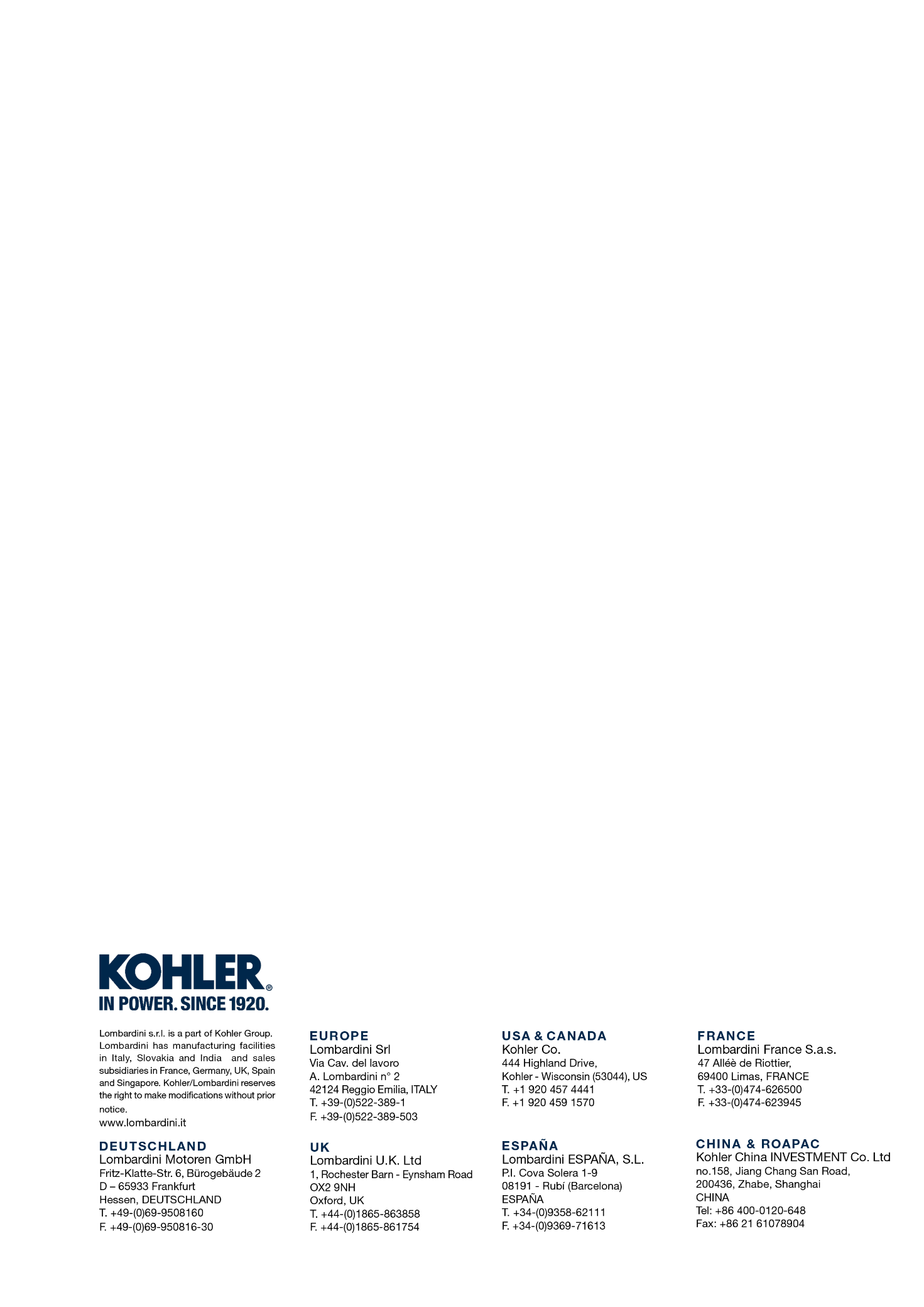 1IM 3501IM1IM